Sectional Tensions 									     1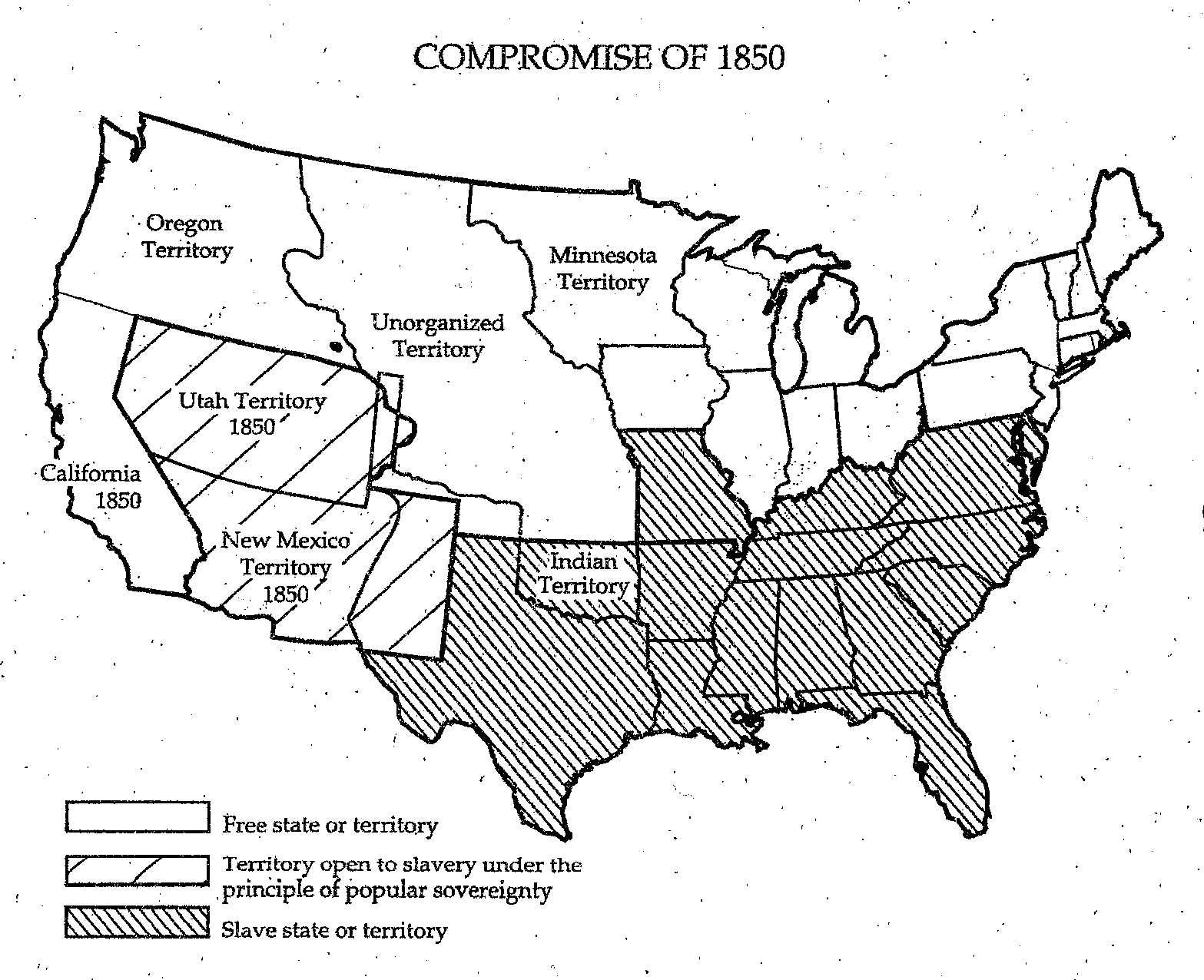 													Unit 4A. Compromise of_________       1. 1849 - _______was discovered in ____________a. Within a year, the ____________ reached 90,000 b. Wanted to be a _________  _________      2.  Deal: a. ______- free state   	 b. _____ & ______ allowed to ___________ if free or slave c. Stricter _____________   ____________ law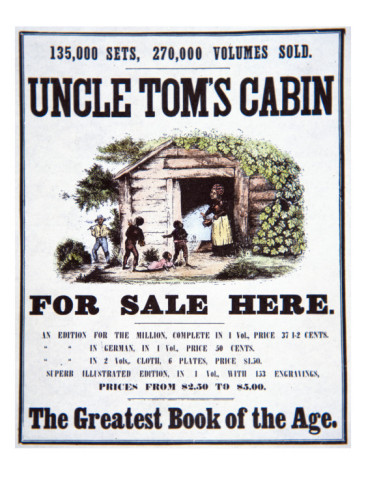  – forced Northerners to ___________  ____________ B. ________  _________  Cabin (1852) 1. written by __________  ___________  __________ - abolitionist- Fictional account of the __________ of ___________2. South – very _________ & defensive C. Kansas-____________Act (1854) 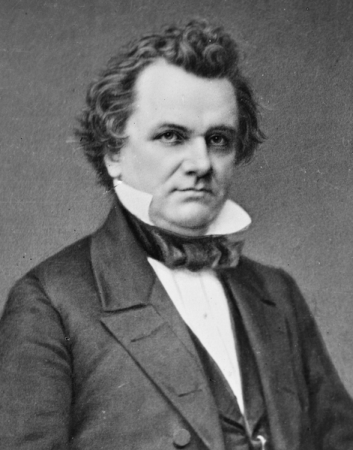 1. Sen. __________  ___________, (IL), proposed new territories - ___________ & Nebraska -  abolished the ____________ Compromise - let the __________  ________ on the slavery issue – ____________  ____________ 2. Northerners formed the __________ Party – opposed __________ of slaveryD. Bleeding ____________ (1856) 1. Because of popular sovereignty, there was a race by _________  ____________ & _______________ to ___________ Kansas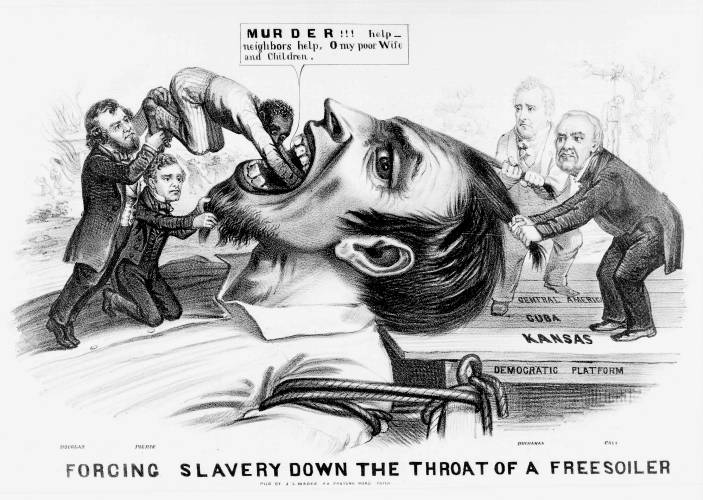 2. ________________ left hundreds dead E. _________  ___________ Decision (1857) 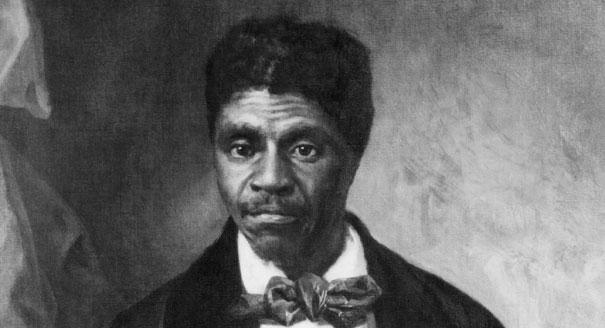 1. Scott _________ for his ___________ b/c he had lived in a __________ state2. The Supreme Court ruled:a. _____________ were NOT ____________ & could not sue b. Congress could NOT __________  ___________ 3. __________ loved decision; Northerners were outraged!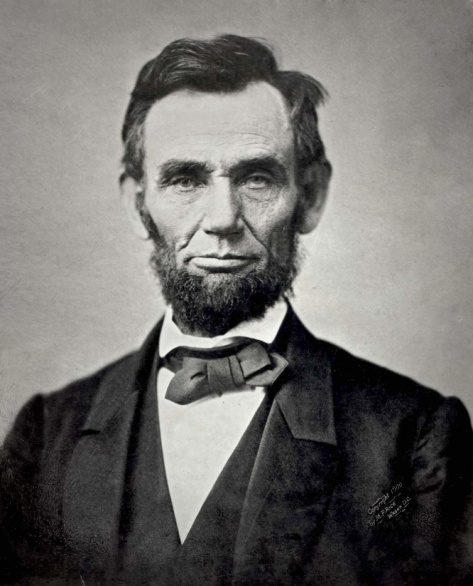 F. Election of _________  1. _________  __________, a Republican, won the electoral majority; but only _________ of the ___________ vote3. Southerners hated Lincoln – “A __________ divided against _________ can not _____________.” G. Secession & States Rights 1. Thinking President Lincoln would _________  the ____________ – southern 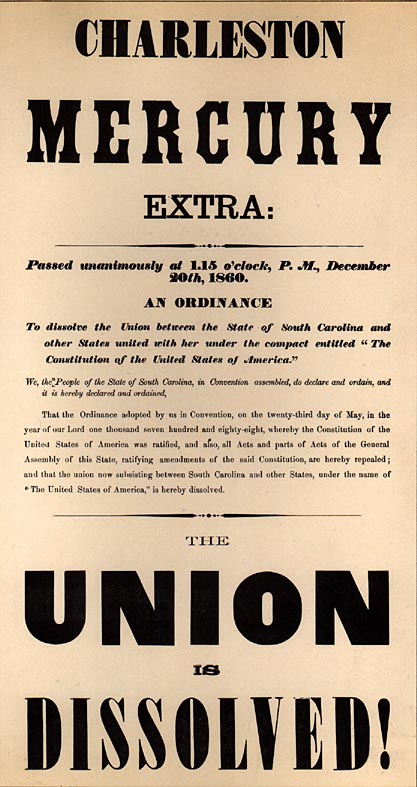 states began to _____________ (leave the Union)2. Southerners believed in ____________   ____________ – states could ___________ the union if they wanted- formed the _____________  ____________ of America-  ____________  ___________ (MS) elected President3. Lincoln asserted: “No ________ may leave the __________ after it has joined”; “The United States is __________  ___________, not a collection of __________.”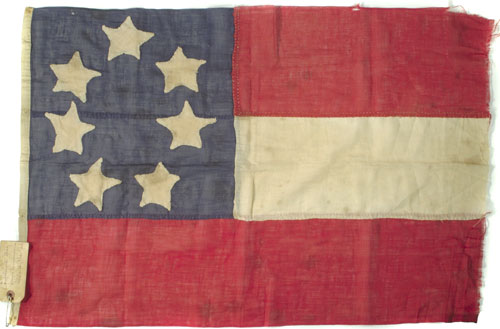 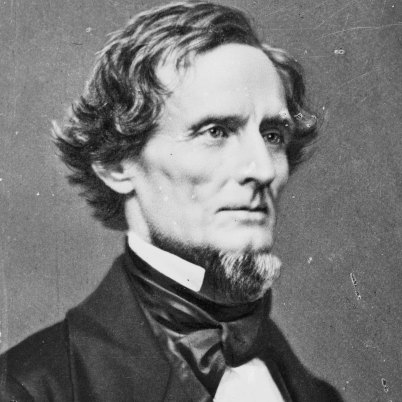 